	Ginebra, 2 de junio de 2010Muy Señora mía/Muy Señor mío:1	A petición del Presidente de la Comisión de Estudio 13, Redes futuras, incluidas las redes móviles y las de la próxima generación (NGN), tengo el honor de informarle de que, de conformidad con el procedimiento del § 7.2.2 de la Sección 7 de la Resolución 1 de la AMNT (Johannesburgo, 2008), los Estados Miembros y los Miembros de Sector presentes en la última reunión de dicha Comisión de Estudio, celebrada en Ginebra del 19 al 30 de abril de 2010, acordaron por consenso aprobar:1.1	la fusión de las Cuestiones 8/13 "Gestión de la movilidad" y 11/13 "Convergencia de las IMT existentes y en evolución y las redes fijas" en la Cuestión 22/13.Título de la Cuestión 22/13: "Gestión de la movilidad y convergencia fijo-móvil".El texto de la Cuestión 22/13 puede encontrarse en el anexo 1 a la presente. En la Nota al Anexo 1 se exponen las razones que motivan la modificación.2	Por consiguiente, queda aprobada la nueva Cuestión 22/13.3	Se sobreentiende que las Recomendaciones resultantes se tramitarán de acuerdo con el proceso de aprobación alternativo (AAP).Atentamente.Malcolm Johnson
Director de la Oficina 
de Normalización de las TelecomunicacionesAnexo: 1AnexO 1(a la Circular TSB 109)Cuestión 22/13 – Gestión de la movilidad y convergencia fijo-móvil(Fusión de las Cuestiones 8/13 y 11/13)1	MotivosEn la última fase de la transición hacia arquitecturas de red armonizadas y con capacidad de interfuncionamiento ha surgido la necesidad en la industria de ofrecer itinerancia a nivel mundial y movilidad sin interrupciones a los usuarios de distintas tecnologías de acceso y/o diferentes operadores para que puedan beneficiarse de servicios ininterrumpidos cuando se desplazan o cambian de red. Los trabajos relativos a la gestión de la movilidad se basan en los requisitos correspondientes especificados en Q.1706/Y.2801 y Q.1707/Y.2801, así como en los requisitos sobre convergencia fijo-móvil especificados en Q.1762/Y.2802. Se incluyen en el estudio todos los aspectos relativos a los terminales, las redes de cliente, las redes de acceso (alámbricas e inalámbricas), las redes medulares y los servicios de aplicación.El grupo encargado de esta Cuestión será responsable de las Recomendaciones de las Series Q.1706/Y.2801, Q.1707/Y.2804 y Q.176x/Y.280x.2	CuestiónEntre otros, se estudiarán los siguientes temas:•	¿Qué es necesario para lograr la itinerancia mundial y la movilidad sin interrupciones y prestar servicios en una misma o en diferentes redes en las IMT y las NGN?•	¿Qué se necesita para ofrecer servicios de acceso independientes en las diferentes redes fijas e IMT existentes y en evolución?•	¿Qué mejoras es necesario introducir en las Recomendaciones existentes para ahorrar energía directa o indirectamente en las tecnologías de la información y la comunicación (TIC) o en otros sectores industriales? ¿Qué mejoras es preciso introducir en las Recomendaciones nuevas o en desarrollo para conseguir este ahorro energético?3	TareasLas tareas son, entre otras:•	Determinar o definir las perspectivas del usuario y del operador en cuanto a las capacidades de gestión de la movilidad para las IMT y las NGN.•	Elaborar los requisitos funcionales de las capacidades de gestión de la movilidad para las IMT y las NGN.•	Desarrollar la arquitectura (interrelación) y definir las entidades funcionales necesarias para ofrecer capacidades de gestión de la movilidad en las IMT y las NGN.•	Desarrollar los flujos de información y la temporización de dichos flujos entre entidades funcionales, con el fin de aportar las capacidades necesarias de gestión de movilidad a las IMT y las NGN.•	Desarrollar las actuaciones de las entidades funcionales tras la recepción de un flujo de información que son necesarias para las capacidades de gestión de la movilidad en las IMT y las NGN.•	Atribuir las entidades funcionales a entidades físicas a fin de determinar las interfaces que puedan utilizar los protocolos existentes, o mejoras de éstos, y las interfaces que requieren nuevos protocolos para las capacidades de gestión de la movilidad en las IMT y las NGN.•	Facilitar, en el caso de las interfaces que requieran mejoras de los protocolos actuales, los requisitos funcionales a las entidades de normalización que desarrollan dichos protocolos.•	Determinar, para las interfaces que exijan nuevos protocolos, la entidad apropiada para elaborar el protocolo, facilitar los requisitos funcionales a dicha entidad de normalización y, si es necesario, elaborar el protocolo con arreglo a esta Cuestión.•	Identificar y estudiar la posibilidad de aplicar normas IMT relativas a la convergencia en el contexto de la arquitectura de las NGN y los requisitos de la convergencia de los servicios fijo y móvil, y preparar documentos sobre este particular.•	Formular propuestas en materia de convergencia de las redes IMT y las redes fijas, incluidos los aspectos relativos al control del equipo de red del cliente desde la red medular, y consignarlas en documentos que se someterán a la consideración de las organizaciones de normalización en el marco de sus planes para el futuro.•	Identificar y estudiar las cuestiones de arquitectura e interfaz de red que guardan relación con las funciones específicas de la convergencia de los servicios fijo y móvil dentro de la arquitectura general de las NGN, y preparar documentación sobre este particular.4	RelacionesLa ejecución de las tareas de esta Cuestión exigirá una estrecha coordinación y colaboración con:RecomendacionesRecomendaciones de las series Q e Y.CuestionesComisiones de Estudio: Comisiones de Estudio del UIT-T que se ocupan de los estudios relacionados con la descripción de servicios y configuraciones de las NGN, la numeración, la denominación, el direccionamiento y el encaminamiento, la seguridad, la QoS y la calidad de funcionamiento de las redes, la señalización y el control, los multimedios. Comisiones de Estudio del UIT-R encargadas del servicio de radiodifusión y de los servicios terrenales.Organismos de normalización•	3GPPs.•	IETF.•	IEEE.•	Otras entidades pertinentes.Nota – Los temas técnicos de que se ocupan las Cuestiones 8/13 y 11/13 tienen muchos puntos en común. Al principio del actual periodo de estudios, ambas Cuestiones celebraron reuniones conjuntas, de las que incluso elaboraron Informes. Sus predecesoras colaboraron de manera semejante a lo largo del anterior periodo de estudios. Habida cuenta de lo anterior, la Comisión de Estudio 13 tomó la decisión de fusionar las dos Cuestiones en una nueva Cuestión 22/13 y suprimir las Cuestiones 8/13 y 11/13 (véase la Circular 10 acerca de la propuesta de supresión). ______________Oficina de Normalización
de las Telecomunicaciones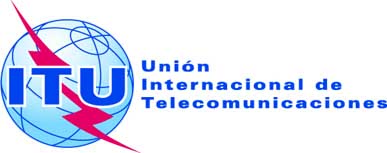 Ref.:Tel.:
Fax:Circular TSB 109COM 13/TK+41 22 730 5126
+41 22 730 5853-	A las Administraciones de los Estados Miembros de la UniónCorreo-e:tsbsg13@itu.intCopia:-	A los Miembros del Sector UIT-T;-	A los Asociados del UIT-T;-	Al Presidente y a los Vicepresidentes de la
Comisión de Estudio 13;-	Al Director de la Oficina de Desarrollo de las Telecomunicaciones;-	Al Director de la Oficina de RadiocomunicacionesAsunto:Aprobación de la fusión de las Cuestiones 8/13 y 11/13 existentes en la nueva Cuestión 22/13